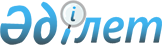 О внесении изменений в решение Жанакорганского районного маслихата от 30 декабря 2020 года №594 "О бюджете сельского округа Жайылма на 2021-2023 годы"Решение Жанакорганского районного маслихата Кызылординской области от 25 марта 2021 года № 26. Зарегистрировано Департаментом юстиции Кызылординской области 2 апреля 2021 года № 8270
      В соответствии с пунктом 4 статьи 109-1 кодекса Республики Казахстан от 4 декабря 2008 года "Бюджетный кодекс Республики Казахстан" и пунктом 2-7 статьи 6 Закона Республики Казахстан от 23 января 2001 года "О местном государственном управлении и самоуправлении в Республике Казахстан", Жанакорганский районный маслихат РЕШИЛ: 
      1. Внести в решение Жанакорганского районного маслихата от 30 декабря 2020 года № 594 "О бюджете сельского округа Жайылма на 2021-2023 годы" (зарегистрировано в Реестре государственной регистрации нормативных правовых актов за номером 8087, опубликовано в этолонном контрольном банке нормативных правовых актов Республики Казахстан от 17 января 2021 года) следующие изменения:
      пункт 1 изложить в новой редакции:
      "1. Утвердить бюджет сельского округа Жайылма на 2021-2023 годы согласно приложениям 1, 2 и 3 соответственно, в том числе на 2021 год в следующем объемах:
      1) доходы – 45 853 тысяч тенге, в том числе:
      налоговые поступления – 2 920 тысяч тенге;
      неналоговые поступления – 0;
      поступления от продаж основного капитала – 0;
      поступления трансфертов – 42 933 тысяч тенге;
      2) затраты – 46 790,7 тысяч тенге;
      3) чистое бюджетное кредитование – 0:
      бюджетные кредиты – 0;
      погашение бюджетных кредитов – 0;
      4) сальдо по операциям с финансовыми активами – 0:
      приобретение финансовых активов – 0;
      поступления от продаж финансовых активов государства – 0;
      5) дефицит (профицит) бюджета – 0;
      6) финансирование дефицита (использование профицита) бюджета – 0;
      используемые остатки бюджетных средств – 1003,6 тысяч тенге.".
      Приложение 1 к указанного решения изложить в новой редакции согласно приложению к настоящему решению.
      2. Настоящее решение вводится в действие с 1 января 2021 года и подлежит официальному опубликованию. Бюджет сельского округа Жайылма на 2021 годы
					© 2012. РГП на ПХВ «Институт законодательства и правовой информации Республики Казахстан» Министерства юстиции Республики Казахстан
				
      Председатель внеочередной IІI сессии Жанакорганского районного маслихата 

М. Балкожаев

      Секретарь Жанакорганского районного маслихата 

Г. Сопбеков
Приложение к решениюЖанакорганского районного маслихатаот 25 марта 2021 года № 26Приложение 1 к решениюЖанакорганского районного маслихатаот 30 декабря 2020 года № 594
Категория
Категория
Категория
Категория
Сумма, 

тысяч тенге
Класс
Класс
Класс
Сумма, 

тысяч тенге
Подклас
Подклас
Сумма, 

тысяч тенге
Наименование
Сумма, 

тысяч тенге
I. Доходы
45 853
1
Налоговые поступления
2 920
01
Подоходный налог
28
2
Индивидуальный подоходный налог
150
04
Налоги на собственность
2 742
1
Hалоги на имущество
28
3
Земельный налог
150
4
Налог на транспортные средства
2 742
4
Поступление трансфертов
42 933
02
Трансферты из вышестоящих органов государственного управления
42 933
3
Трансферты из бюджетов городов районного значения, сел, поселков, сельских округов
42 933
Функциональная группа
Функциональная группа
Функциональная группа
Функциональная группа
Сумма, тысяч тенге
 Администратор бюджетных программ
 Администратор бюджетных программ
 Администратор бюджетных программ
Сумма, тысяч тенге
Программа
Программа
Сумма, тысяч тенге
Наименование
Сумма, тысяч тенге
II. Затраты
46 790,7
1
Государственные услуги общего характера
20 755
 

124
Аппарат акима города районного значения, села, поселка, сельского округа
20 755
001
Услуги по обеспечению деятельности акима города районного значения, села, поселка, сельского округа
20 755
5
Другие виды медицинской помощи
31
 

124
Аппарат акима города районного значения, села, поселка, сельского округа
31
002
Организация в экстренных случаях доставки тяжелобольных людей до ближайшей организации здравоохранения, оказывающей врачебную помощь
31
6
Социальная помощь и социальное обеспечение
1 241
 

124
Аппарат акима города районного значения, села, поселка, сельского округа
1 241
003
Оказание социальной помощи нуждающимся гражданам на дому
1 241
7
Жилищно-коммунальное хозяйство
6 391,7
 

124
Аппарат акима города районного значения, села, поселка, сельского округа
6 391,7
008
Освещение улиц в населенных пунктах
1 667
009
Обеспечение санитарии населенных пунктов
196
011
Благоустройство и озеленение населенных пунктов
4 528,7
8
Культура, спорт, туризм и информационное пространство
11 922
 

124
Аппарат акима города районного значения, села, поселка, сельского округа
11 667
006
Поддержка культурно-досуговой работы на местном уровне
11 667
 

124
Аппарат акима города районного значения, села, поселка, сельского округа
255
028
Проведение физкультурно- оздравительных и спортивных мероприятии на местном уровне
255
13
Прочие
6 450
 

124
Аппарат акима города районного значения, села, поселка, сельского округа
6 450
040
Реализация мероприятий для решения вопросов обустройства населенных пунктов в реализацию мер по содействию экономическому развитию регионов в рамках Государственной программы развития регионов до 2025 года
6 450
15
Трансферты
65,9
124
Аппарат акима города районного значения, села, поселка, сельского округа
65,9
048
Возврат неиспользованных (недоиспользованных) целевых трансфертов
65,9
8
Используемые остатки бюджетных средств
1 003,6
1
Свободные остатки бюджетных средств
1 003,6
01
Свободные остатки бюджетных средств
1 003,6